КАРАР                                                                               ПОСТАНОВЛЕНИЕ27 март 2017 йыл                                                             27 марта 2017 годаПРОЕКТ«О внесении изменений в постановление администрации сельского поселения Кушманаковский сельсовет муниципального района Бураевский район Республики Башкортостан № 109 от 02 декабря 2016года «Об утверждении Положения о погребении и похоронном деле на территории  сельского поселения  Кушманаковский  сельсовет»   В целях приведения в соответствие с ФЗ № 8-ФЗ от 12.01.1996 г «О погребении и похоронном деле» ПОСТАНОВЛЯЮ:1. Внести в п.10.1 Положения о погребении и похоронном деле на территории сельского поселения Кушманаковский сельсовет следующие изменения:- в силу ч.1 ст.10 Федерального закона «О погребении и похоронном деле», в случае, если погребение осуществлялось за счет средств супруга, близких родственников, иных родственников, законного представителя умершего или иного лица, взявшего на себя обязанность осуществить погребение умершего, им выплачивается социальное пособие на погребение в размере, равном стоимости услуг, предоставляемых согласно гарантированному перечню услуг по погребению, указанному в пункте 1 статьи 9 настоящего Федерального Закона, но не превышающего 4000 рублей, с последующей индексацией исходя из прогнозируемого уровня инфляции, установленного федеральным законом о федеральном бюджете на очередной финансовый год и плановый период, в сроки, определяемые Правительством Российской Федерации;- согласно ч. 2 ст. 10 Федерального  закона от 12.01.1996 № 8-ФЗ « О погребении и похоронном деле» выплата социального пособия на погребение производится в день обращения на основании справки о смерти органом социальной защиты населения по месту жительства в случаях, если умерший не подлежал обязательному социальному страхованию на случай временной нетрудоспособности и в связи с материнством на день смерти и не являлся пенсионером, а также в случае рождения мертвого ребенка по истечении 154 дней беременности.2. Опубликовать настоящее   постановление на официальном сайте и информационном стенде сельского поселения.3. Настоящее  постановление  вступает в силу с момента принятия.4.Контроль за исполнением   настоящего  постановления оставляю за собой.Глава сельского поселения                                                                    Кушманаковский сельсовет                                           муниципального районаБураевский район         Республики Башкортостан                                                             А.Д.КаюмовБашkортостан  РеспубликаhыБорай районы  муниципаль                                                                                                                                                                                                             районының  Кушманак ауылсоветы ауыл биләмәhе хакимиәте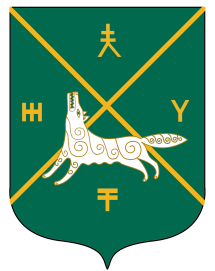 Администрация сельского поселения Кушманаковский сельсовет муниципального района     Бураевский район Республики Башкортостан